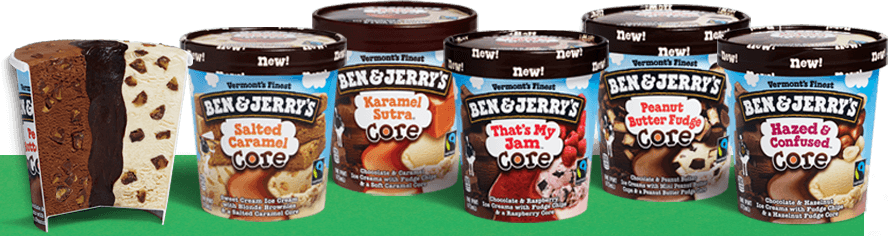 Ben & Jerry’s Ice Cream Lesson on Supply and DemandInstructions:  Visit http://www.benjerry.com/flavors/flavor-graveyard/ and answer the following questions.Give a brief description of the history of Ben & Jerry’s:________________________________________________________________________________________________________________________________________________________________________________________________________________________________________________________________________________________________________________________________________________________List the most popular flavor from Ben & Jerry’s:List 5 discontinued flavors.  List the main ingredients and why you think they are discontinued.________________________________________________________________________________________________________________________________________________________________________________________________________________________________________________________________________________________________________________________________________________________________________________________________________________________________________________________________________________________________________________________________________________________________________________________________________________________________________________________________________________________________________________________________________________________________________________________________________________________________What is your favorite flavor (any): _________________________________________________What is the strangest flavor you saw: ______________________________________________What is something unique about Ben & Jerry’s company besides making ice cream that they do or are involved in, etc???